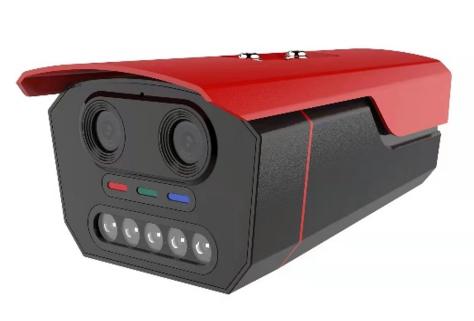 Thermal ModuleThermal ModuleImage SensorVanadium oxide uncooled infrared focal plane detectorMax. Resolution256 × 192Pixel Interval12 μmResponse Waveband8 μm to 14 μmNETD<50mk @25℃Lens (Focal Length)4mmField of View56º±1ºApertureF1.0Pseudo color modeIron red, white heat, black heat, yellow blue, etcvisible lightvisible lightsensor type4.0MP 1/2.7' Progressive Scan CMOSresolution ratio2560*1440Minimum illumination0.001LuxVisible lens focal length3.6mmDay Night Conversion ModeICR infrared filterICR infrared filterWDR79dBInfrared irradiation distanceUp to 30 meters awayImage functionImage functionDual light fusionSupport the fusion of visible light image information in thermal imaging channels, improving the details of thermal imaging channelsIntelligent information overlaySupport stacked heating imaging information in visible light channel images, such as temperature measurement rules and valuesIntelligent detectionSupporting human form, smoking, making phone calls, fireworks, etcLinkage alarmSupports local alarm tone prompts and HTTP pushTemperature measurement functionTemperature measurement functionTemperature abnormal functionFull screen temperature measurement, regional temperature measurementMeasuring range: -20 ℃~550 ℃Temperature measurement accuracyLow temperature range ± 2 ℃ or high temperature range ± 2%compression standardcompression standardVideo H265/H264AudionPCM/G711/G726Image ResolutionImage ResolutionMain Stream2560*144/2304*1296/1920*1080@25fpsSub Stream640*480/480*360/240*240@25fpsGeneral Protocolnetwork protocolIPv4,HTTP,FTP,DNS,DDNS,NTP,RTSP,RTCP,RTP,TCP,UDP,DHCP,MQTTinterface protocolONVIF protocol, GB28181InterfaceNetwork interface1 RJ45 interface 10/100M adaptive Ethernet portRS485 interface1chSD card storage1 built-in SD card slotreset key1 reset keyGeneralpower supplyDC 12V / POEWorking temperature and humidity‐20℃~50℃，<95% RH